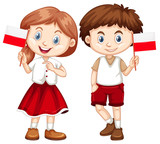 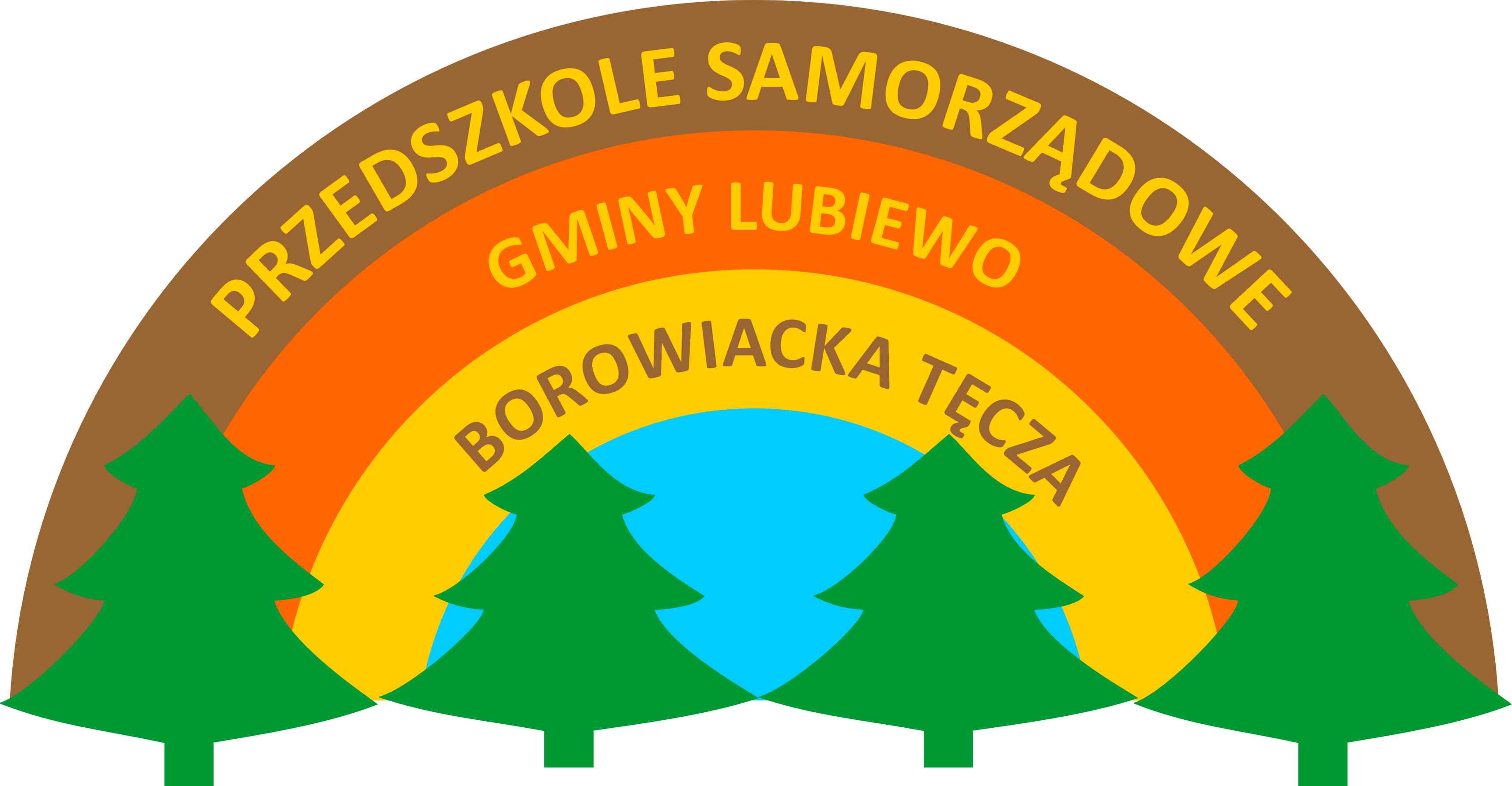 REGULAMIN KONKURSU WIEDZY O POLSCE„JESTEŚMY POLKĄ I POLAKIEM”1. Organizator  konkursuOrganizatorem konkursu jest Przedszkole Samorządowe Gminy Lubiewo „Borowiacka Tęcza”  89-510 Bysław  ul Kwiatowa 9 Tel.  052 3349909 w. 23      Kom.   512864137Koordynatorem konkursu jest Hanna Pozorska Tel 6002202252. Cele konkursuWzbudzenie poczucia patriotyzmu i tożsamości narodowej. Kształtowanie szacunku dla własnego państwa i jego symboli narodowych.  Popularyzacja wiedzy o Polsce, propagowanie wiedzy o kulturze narodu i państwa polskiego.Pogłębienie wiedzy o historii i zabytkach Polski. Dostarczenie radosnych przeżyć i satysfakcji z pogłębienia swojej wiedzy. Wdrażanie do współzawodnictwa i godnej rywalizacji. 3. Założenia i warunki organizacyjneKonkurs odbędzie się w sobotę 1 grudnia 2018 r. o godz. 10.00 w  Przedszkolu 
w Bysławiu, ul. Kwiatowa 9Organizacja konkursu  oraz nagrody są współfinansowane ze środków Rady Rodziców przy Przedszkolu Samorządowym Gminy Lubiewo „Borowiacka Tęcza” w Bysławiu i pozyskane od sponsorów.Konkurs zostanie przeprowadzony wśród dzieci 5,6 letnich z przedszkoli i oddziałów przedszkolnych powiatu tucholskiego. Do konkursu zgłaszają się drużyny składające się z trzech zawodników reprezentujących przedszkole lub oddział przedszkolnyZawodnikom towarzyszy jeden nauczyciel i maksymalnie troje rodziców dzieci.Zagadnienia konkursowe dotyczyć będą treści związanych z symbolami narodowymi, stolicą, legendami, zabytkami naszego kraju oraz podstawowymi wiadomościami związanymi z historią odzyskania niepodległości (postać Józefa Piłsudzkiego, data odzyskania niepodległości)Treści zawarte w konkursie dostosowane będą do wieku dzieci i zgodne z podstawą programową wychowania przedszkolnegoZgłoszenie do Konkursu poprzez Formularz Zgłoszeniowy dostępny na stronie internetowej;   www.borowiackatecza.pl  prosimy przesłać  listownie na adres Przedszkole Samorządowe Gminy Lubiewo w Bysławiu89-510 BysławUl. Kwiatowa 9 lub e-mailem na adres  przedbys@poczta.onet.eu    do dnia 16 listopada 2018rwraz ze zgłoszeniem należy przesłać zgodę rodziców na udział dziecka w konkursie i wykorzystanie wizerunku do publikacji pokonkursowych  oraz  przetwarzanie danych osobowych na potrzeby przedszkola 4. Zasady przyznawania nagródO wyłonieniu zwycięzców konkursu decyduje Komisja Konkursowa powołana przez organizatora.Wśród uczestników konkursu komisja wyłoni trzy zwycięskie drużyny, które  otrzymają nagrody główne. Pozostałe przedszkola otrzymają dyplomy za udział 
a wszystkie dzieci biorące udział w konkursie otrzymają drobne upominki.Decyzje Komisji Konkursowej są ostateczne.5. Ogłoszenie wyników KonkursuOgłoszenie wyników i wręczenie nagród nastąpi w dniu Konkursu.Lista nagrodzonych osób zostanie opublikowana na stronie internetowej przedszkola 
i w lokalnej prasie.Uczestnikom konkursu zostanie zapewniony poczęstunek.FORMULARZ ZGŁOSZENIA PRZEDSZKOLA DO KONKURSU WIEDZY O POLSCE„JESTEŚMY POLKĄ I POLAKIEM”PRZEDSZKOLE ..............................................................................................................................................................ADRES ..............................................................................................................................................................................TEL./FAX: .......................................................................................................................................................................E-MAIL: ...........................................................................................................................................................................Zgłaszamy drużynę dzieci  .....................................-letnich    (prosimy o czytelne wpisanie imion   i nazwisk dzieci ):....................................................................................................................................................................................................................................................................................................................................................Imię i nazwisko opiekuna:.........................................................................................................................................................                                                                        .................................................................                                                                             Dyrektor przedszkola/ szkołyOŚWIADCZENIE O WYRAŻENIU ZGODYWyrażam zgodę na przetwarzanie  danych osobowych i wizerunku mojego dziecka .......................................................................... zgodnie z Rozporządzeniem Parlamentu Europejskiego i Rady (UE) 2016/679 z dnia 27 kwietnia 2016 r. w sprawie ochrony osób fizycznych w związku z przetwarzaniem danych osobowych i w sprawie swobodnego przepływu takich danych oraz uchylenia dyrektywy 95/46/WE (ogólne rozporządzenie o ochronie danych), publ. Dz. Urz. UE L Nr 119, s. 1 na potrzeby Konkursu Wiedzy o Polsce "Jesteśmy Polką i Polakiem" organizowanego prze Przedszkole Samorządowe Gminy Lubiewo...............................………………………………..							(data, podpis)KLAUZULA INFORMACYJNAAdministratorem Pani/Pana danych osobowych jest Przedszkole Samorządowe Gminy Lubiewo „Borowiacka Tęcza”, ul. Kwiatowa 9 89-510 Bysław, tel.:512 684 137W sprawach z zakresu ochrony danych osobowych mogą Państwo kontaktować się 
z Inspektorem Ochrony Danych pod adresem e-mail: inspektor@cbi24.pl3. Dane osobowe będą przetwarzane w celu publikacji zdjęć i listy laureatów na stronie przedszkola i w prasie.4. Dane osobowe będą przetwarzane do czasu cofnięcia zgody na przetwarzanie danych osobowych. 5. Podstawą prawną przetwarzania danych jest art. 6 ust. 1 lit. a) ww. Rozporządzenia. 6. Odbiorcami Pani/Pana danych będą podmioty, które na podstawie zawartych umów przetwarzają dane osobowe 
w imieniu Administratora. 7. Osoba, której dane dotyczą ma prawo do:- żądania dostępu do danych osobowych oraz ich sprostowania, usunięcia lub ograniczenia przetwarzania danych osobowych.- cofnięcia zgody w dowolnym momencie bez wpływu na zgodność z prawem przetwarzania, którego dokonano na podstawie zgody przed jej cofnięciem.- wniesienia skargi do organu nadzorczego w przypadku gdy przetwarzanie danych odbywa się
 z naruszeniem przepisów powyższego rozporządzenia tj. Prezesa Urzędu Ochrony Danych Osobowych, ul. Stawki 2, 00-193 Warszawa.Podanie danych osobowych jest dobrowolne, przy czym konsekwencją niepodania danych osobowych jest nie umieszczenie danych dziecka na liście laureatów.Ponadto informujemy, iż w związku z przetwarzaniem Pani/Pana danych osobowych nie podlega Pan/Pani decyzjom, które się opierają wyłącznie na zautomatyzowanym przetwarzaniu, w tym profilowaniu, o czym stanowi art. 22 ogólnego rozporządzenia o ochronie danych osobowych. 